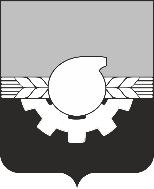 УПРАВЛЕНИЕ ГОРОДСКОГО РАЗВИТИЯАДМИНИСТРАЦИИ ГОРОДА КЕМЕРОВОПротокол № 2021-2о результатах проведения открытого конкурса на право заключения договора на установку и эксплуатацию рекламной конструкции на территориигорода Кемерово(Извещение № 1/21 от 04.06.2021)Подписи членов комиссии:г. Кемеровог. Кемерово            «09» июля 2021 г.1. Наименование Организатора конкурса1. Наименование Организатора конкурса1. Наименование Организатора конкурсаУправление городского развития администрации города Кемерово от имени Администрации города КемеровоУправление городского развития администрации города Кемерово от имени Администрации города КемеровоУправление городского развития администрации города Кемерово от имени Администрации города КемеровоУправление городского развития администрации города Кемерово от имени Администрации города Кемерово2. Наименование предмета открытого конкурса 2. Наименование предмета открытого конкурса 2. Наименование предмета открытого конкурса Право на заключение договора на установку и эксплуатацию рекламной конструкции на территории города КемеровоПраво на заключение договора на установку и эксплуатацию рекламной конструкции на территории города КемеровоПраво на заключение договора на установку и эксплуатацию рекламной конструкции на территории города КемеровоПраво на заключение договора на установку и эксплуатацию рекламной конструкции на территории города Кемерово3. Извещение № 1/21 от 04.06.2021 и документация об открытом конкурсе были размещены:3. Извещение № 1/21 от 04.06.2021 и документация об открытом конкурсе были размещены:3. Извещение № 1/21 от 04.06.2021 и документация об открытом конкурсе были размещены:на официальном сайте администрации города Кемерово в информационно-телекоммуникационной сети «Интернет» (www.kemerovo.ru) 04.06.2021на официальном сайте администрации города Кемерово в информационно-телекоммуникационной сети «Интернет» (www.kemerovo.ru) 04.06.2021на официальном сайте администрации города Кемерово в информационно-телекоммуникационной сети «Интернет» (www.kemerovo.ru) 04.06.2021на официальном сайте администрации города Кемерово в информационно-телекоммуникационной сети «Интернет» (www.kemerovo.ru) 04.06.20213. Извещение № 1/21 от 04.06.2021 и документация об открытом конкурсе были размещены:3. Извещение № 1/21 от 04.06.2021 и документация об открытом конкурсе были размещены:3. Извещение № 1/21 от 04.06.2021 и документация об открытом конкурсе были размещены:на официальном сайте «Электронный бюллетень органов местного самоуправления города Кемерово в информационно-телекоммуникационной сети «Интернет» (www.pravo-kemerovo.ru) 04.06.2021на официальном сайте «Электронный бюллетень органов местного самоуправления города Кемерово в информационно-телекоммуникационной сети «Интернет» (www.pravo-kemerovo.ru) 04.06.2021на официальном сайте «Электронный бюллетень органов местного самоуправления города Кемерово в информационно-телекоммуникационной сети «Интернет» (www.pravo-kemerovo.ru) 04.06.2021на официальном сайте «Электронный бюллетень органов местного самоуправления города Кемерово в информационно-телекоммуникационной сети «Интернет» (www.pravo-kemerovo.ru) 04.06.20214. Состав конкурсной комиссии: Самойлов И.А., Долгих Л.А., Величкина Е.В., Гульманова М.В., Прохоренко Ж.В.4. Состав конкурсной комиссии: Самойлов И.А., Долгих Л.А., Величкина Е.В., Гульманова М.В., Прохоренко Ж.В.4. Состав конкурсной комиссии: Самойлов И.А., Долгих Л.А., Величкина Е.В., Гульманова М.В., Прохоренко Ж.В.4. Состав конкурсной комиссии: Самойлов И.А., Долгих Л.А., Величкина Е.В., Гульманова М.В., Прохоренко Ж.В.4. Состав конкурсной комиссии: Самойлов И.А., Долгих Л.А., Величкина Е.В., Гульманова М.В., Прохоренко Ж.В.4. Состав конкурсной комиссии: Самойлов И.А., Долгих Л.А., Величкина Е.В., Гульманова М.В., Прохоренко Ж.В.4. Состав конкурсной комиссии: Самойлов И.А., Долгих Л.А., Величкина Е.В., Гульманова М.В., Прохоренко Ж.В.На заседании конкурсной комиссии присутствовали: На заседании конкурсной комиссии присутствовали: На заседании конкурсной комиссии присутствовали: На заседании конкурсной комиссии присутствовали: На заседании конкурсной комиссии присутствовали: На заседании конкурсной комиссии присутствовали: На заседании конкурсной комиссии присутствовали: Председатель комиссии: Самойлов И.А. Секретарь комиссии: Долгих Л.А.Члены комиссии: Величкина Е.А., Гульманова М.В., Прохоренко Ж.В.Председатель комиссии: Самойлов И.А. Секретарь комиссии: Долгих Л.А.Члены комиссии: Величкина Е.А., Гульманова М.В., Прохоренко Ж.В.Председатель комиссии: Самойлов И.А. Секретарь комиссии: Долгих Л.А.Члены комиссии: Величкина Е.А., Гульманова М.В., Прохоренко Ж.В.Председатель комиссии: Самойлов И.А. Секретарь комиссии: Долгих Л.А.Члены комиссии: Величкина Е.А., Гульманова М.В., Прохоренко Ж.В.Председатель комиссии: Самойлов И.А. Секретарь комиссии: Долгих Л.А.Члены комиссии: Величкина Е.А., Гульманова М.В., Прохоренко Ж.В.Председатель комиссии: Самойлов И.А. Секретарь комиссии: Долгих Л.А.Члены комиссии: Величкина Е.А., Гульманова М.В., Прохоренко Ж.В.Председатель комиссии: Самойлов И.А. Секретарь комиссии: Долгих Л.А.Члены комиссии: Величкина Е.А., Гульманова М.В., Прохоренко Ж.В.Присутствовали 5 из 5 членов конкурсной комиссии. Кворум имеется.Присутствовали 5 из 5 членов конкурсной комиссии. Кворум имеется.Присутствовали 5 из 5 членов конкурсной комиссии. Кворум имеется.Присутствовали 5 из 5 членов конкурсной комиссии. Кворум имеется.Присутствовали 5 из 5 членов конкурсной комиссии. Кворум имеется.Присутствовали 5 из 5 членов конкурсной комиссии. Кворум имеется.Присутствовали 5 из 5 членов конкурсной комиссии. Кворум имеется.5. Вскрытие конвертов с заявками на участие в открытом конкурсе проводилось 05 июля 2021 г. по адресу: Российская Федерация, 650991, Кемеровская обл., Кемерово г, ул. Притомская Набережная, 7Б, каб. 107. Начало — 10 часов 00 минут (время местное).5. Вскрытие конвертов с заявками на участие в открытом конкурсе проводилось 05 июля 2021 г. по адресу: Российская Федерация, 650991, Кемеровская обл., Кемерово г, ул. Притомская Набережная, 7Б, каб. 107. Начало — 10 часов 00 минут (время местное).5. Вскрытие конвертов с заявками на участие в открытом конкурсе проводилось 05 июля 2021 г. по адресу: Российская Федерация, 650991, Кемеровская обл., Кемерово г, ул. Притомская Набережная, 7Б, каб. 107. Начало — 10 часов 00 минут (время местное).5. Вскрытие конвертов с заявками на участие в открытом конкурсе проводилось 05 июля 2021 г. по адресу: Российская Федерация, 650991, Кемеровская обл., Кемерово г, ул. Притомская Набережная, 7Б, каб. 107. Начало — 10 часов 00 минут (время местное).5. Вскрытие конвертов с заявками на участие в открытом конкурсе проводилось 05 июля 2021 г. по адресу: Российская Федерация, 650991, Кемеровская обл., Кемерово г, ул. Притомская Набережная, 7Б, каб. 107. Начало — 10 часов 00 минут (время местное).5. Вскрытие конвертов с заявками на участие в открытом конкурсе проводилось 05 июля 2021 г. по адресу: Российская Федерация, 650991, Кемеровская обл., Кемерово г, ул. Притомская Набережная, 7Б, каб. 107. Начало — 10 часов 00 минут (время местное).5. Вскрытие конвертов с заявками на участие в открытом конкурсе проводилось 05 июля 2021 г. по адресу: Российская Федерация, 650991, Кемеровская обл., Кемерово г, ул. Притомская Набережная, 7Б, каб. 107. Начало — 10 часов 00 минут (время местное).6. До окончания срока подачи заявок по состоянию на 30 июня 2021 17:00 подано:по лоту № 1 -  одна заявка на участие в конкурсе – ООО «СибТСК»по лоту № 2 - одна заявка на участие в конкурсе – ООО «АзимутЛом»по лоту № 3 – одна заявка на участие в конкурсе – ООО «СибГАЛС»по лоту № 4 -  одна заявка на участие в конкурсе – ООО «СибГАЛС»по лоту № 5 – не подано ни одной заявки;по лоту № 6 - одна заявка на участие в конкурсе – ООО «АзимутЛом»по лоту № 7 - одна заявка на участие в конкурсе – ООО «Сандвик Майнинг энд Констракшн СНГ»по лоту №8 - одна заявка на участие в конкурсе – ФБУ «Государственный Региональный центр стандартизации, метрологии и испытаний в Кемеровской области».6. До окончания срока подачи заявок по состоянию на 30 июня 2021 17:00 подано:по лоту № 1 -  одна заявка на участие в конкурсе – ООО «СибТСК»по лоту № 2 - одна заявка на участие в конкурсе – ООО «АзимутЛом»по лоту № 3 – одна заявка на участие в конкурсе – ООО «СибГАЛС»по лоту № 4 -  одна заявка на участие в конкурсе – ООО «СибГАЛС»по лоту № 5 – не подано ни одной заявки;по лоту № 6 - одна заявка на участие в конкурсе – ООО «АзимутЛом»по лоту № 7 - одна заявка на участие в конкурсе – ООО «Сандвик Майнинг энд Констракшн СНГ»по лоту №8 - одна заявка на участие в конкурсе – ФБУ «Государственный Региональный центр стандартизации, метрологии и испытаний в Кемеровской области».6. До окончания срока подачи заявок по состоянию на 30 июня 2021 17:00 подано:по лоту № 1 -  одна заявка на участие в конкурсе – ООО «СибТСК»по лоту № 2 - одна заявка на участие в конкурсе – ООО «АзимутЛом»по лоту № 3 – одна заявка на участие в конкурсе – ООО «СибГАЛС»по лоту № 4 -  одна заявка на участие в конкурсе – ООО «СибГАЛС»по лоту № 5 – не подано ни одной заявки;по лоту № 6 - одна заявка на участие в конкурсе – ООО «АзимутЛом»по лоту № 7 - одна заявка на участие в конкурсе – ООО «Сандвик Майнинг энд Констракшн СНГ»по лоту №8 - одна заявка на участие в конкурсе – ФБУ «Государственный Региональный центр стандартизации, метрологии и испытаний в Кемеровской области».6. До окончания срока подачи заявок по состоянию на 30 июня 2021 17:00 подано:по лоту № 1 -  одна заявка на участие в конкурсе – ООО «СибТСК»по лоту № 2 - одна заявка на участие в конкурсе – ООО «АзимутЛом»по лоту № 3 – одна заявка на участие в конкурсе – ООО «СибГАЛС»по лоту № 4 -  одна заявка на участие в конкурсе – ООО «СибГАЛС»по лоту № 5 – не подано ни одной заявки;по лоту № 6 - одна заявка на участие в конкурсе – ООО «АзимутЛом»по лоту № 7 - одна заявка на участие в конкурсе – ООО «Сандвик Майнинг энд Констракшн СНГ»по лоту №8 - одна заявка на участие в конкурсе – ФБУ «Государственный Региональный центр стандартизации, метрологии и испытаний в Кемеровской области».6. До окончания срока подачи заявок по состоянию на 30 июня 2021 17:00 подано:по лоту № 1 -  одна заявка на участие в конкурсе – ООО «СибТСК»по лоту № 2 - одна заявка на участие в конкурсе – ООО «АзимутЛом»по лоту № 3 – одна заявка на участие в конкурсе – ООО «СибГАЛС»по лоту № 4 -  одна заявка на участие в конкурсе – ООО «СибГАЛС»по лоту № 5 – не подано ни одной заявки;по лоту № 6 - одна заявка на участие в конкурсе – ООО «АзимутЛом»по лоту № 7 - одна заявка на участие в конкурсе – ООО «Сандвик Майнинг энд Констракшн СНГ»по лоту №8 - одна заявка на участие в конкурсе – ФБУ «Государственный Региональный центр стандартизации, метрологии и испытаний в Кемеровской области».6. До окончания срока подачи заявок по состоянию на 30 июня 2021 17:00 подано:по лоту № 1 -  одна заявка на участие в конкурсе – ООО «СибТСК»по лоту № 2 - одна заявка на участие в конкурсе – ООО «АзимутЛом»по лоту № 3 – одна заявка на участие в конкурсе – ООО «СибГАЛС»по лоту № 4 -  одна заявка на участие в конкурсе – ООО «СибГАЛС»по лоту № 5 – не подано ни одной заявки;по лоту № 6 - одна заявка на участие в конкурсе – ООО «АзимутЛом»по лоту № 7 - одна заявка на участие в конкурсе – ООО «Сандвик Майнинг энд Констракшн СНГ»по лоту №8 - одна заявка на участие в конкурсе – ФБУ «Государственный Региональный центр стандартизации, метрологии и испытаний в Кемеровской области».6. До окончания срока подачи заявок по состоянию на 30 июня 2021 17:00 подано:по лоту № 1 -  одна заявка на участие в конкурсе – ООО «СибТСК»по лоту № 2 - одна заявка на участие в конкурсе – ООО «АзимутЛом»по лоту № 3 – одна заявка на участие в конкурсе – ООО «СибГАЛС»по лоту № 4 -  одна заявка на участие в конкурсе – ООО «СибГАЛС»по лоту № 5 – не подано ни одной заявки;по лоту № 6 - одна заявка на участие в конкурсе – ООО «АзимутЛом»по лоту № 7 - одна заявка на участие в конкурсе – ООО «Сандвик Майнинг энд Констракшн СНГ»по лоту №8 - одна заявка на участие в конкурсе – ФБУ «Государственный Региональный центр стандартизации, метрологии и испытаний в Кемеровской области».7. Конкурсная комиссия рассмотрела представленные заявки на соответствие требованиям, установленным в конкурсной документации, и приняла решение: признать надлежащими заявки на участие в конкурсе ООО «СибТСК», ООО «АзимутЛом», ООО «СибГАЛС», ООО Сандвик Майнинг энд Констракшн СНГ», ФБУ «Государственный Региональный центр стандартизации, метрологии и испытаний в Кемеровской области».7. Конкурсная комиссия рассмотрела представленные заявки на соответствие требованиям, установленным в конкурсной документации, и приняла решение: признать надлежащими заявки на участие в конкурсе ООО «СибТСК», ООО «АзимутЛом», ООО «СибГАЛС», ООО Сандвик Майнинг энд Констракшн СНГ», ФБУ «Государственный Региональный центр стандартизации, метрологии и испытаний в Кемеровской области».7. Конкурсная комиссия рассмотрела представленные заявки на соответствие требованиям, установленным в конкурсной документации, и приняла решение: признать надлежащими заявки на участие в конкурсе ООО «СибТСК», ООО «АзимутЛом», ООО «СибГАЛС», ООО Сандвик Майнинг энд Констракшн СНГ», ФБУ «Государственный Региональный центр стандартизации, метрологии и испытаний в Кемеровской области».7. Конкурсная комиссия рассмотрела представленные заявки на соответствие требованиям, установленным в конкурсной документации, и приняла решение: признать надлежащими заявки на участие в конкурсе ООО «СибТСК», ООО «АзимутЛом», ООО «СибГАЛС», ООО Сандвик Майнинг энд Констракшн СНГ», ФБУ «Государственный Региональный центр стандартизации, метрологии и испытаний в Кемеровской области».7. Конкурсная комиссия рассмотрела представленные заявки на соответствие требованиям, установленным в конкурсной документации, и приняла решение: признать надлежащими заявки на участие в конкурсе ООО «СибТСК», ООО «АзимутЛом», ООО «СибГАЛС», ООО Сандвик Майнинг энд Констракшн СНГ», ФБУ «Государственный Региональный центр стандартизации, метрологии и испытаний в Кемеровской области».7. Конкурсная комиссия рассмотрела представленные заявки на соответствие требованиям, установленным в конкурсной документации, и приняла решение: признать надлежащими заявки на участие в конкурсе ООО «СибТСК», ООО «АзимутЛом», ООО «СибГАЛС», ООО Сандвик Майнинг энд Констракшн СНГ», ФБУ «Государственный Региональный центр стандартизации, метрологии и испытаний в Кемеровской области».7. Конкурсная комиссия рассмотрела представленные заявки на соответствие требованиям, установленным в конкурсной документации, и приняла решение: признать надлежащими заявки на участие в конкурсе ООО «СибТСК», ООО «АзимутЛом», ООО «СибГАЛС», ООО Сандвик Майнинг энд Констракшн СНГ», ФБУ «Государственный Региональный центр стандартизации, метрологии и испытаний в Кемеровской области».8. Конкурсная комиссия приняла решение на основании п. 6.6, п. 8.1, п. 8.2 Извещения № 1/21 от 04.06.2021: - признать открытый конкурс несостоявшимся в отношении каждого лота;- заключить договор на установку и эксплуатацию рекламной конструкции с единственным участником конкурса по лоту № 1, по лоту № 2, по лоту № 3, по лоту № 4, по лоту № 6, по лоту № 7, по лоту № 8:8. Конкурсная комиссия приняла решение на основании п. 6.6, п. 8.1, п. 8.2 Извещения № 1/21 от 04.06.2021: - признать открытый конкурс несостоявшимся в отношении каждого лота;- заключить договор на установку и эксплуатацию рекламной конструкции с единственным участником конкурса по лоту № 1, по лоту № 2, по лоту № 3, по лоту № 4, по лоту № 6, по лоту № 7, по лоту № 8:8. Конкурсная комиссия приняла решение на основании п. 6.6, п. 8.1, п. 8.2 Извещения № 1/21 от 04.06.2021: - признать открытый конкурс несостоявшимся в отношении каждого лота;- заключить договор на установку и эксплуатацию рекламной конструкции с единственным участником конкурса по лоту № 1, по лоту № 2, по лоту № 3, по лоту № 4, по лоту № 6, по лоту № 7, по лоту № 8:8. Конкурсная комиссия приняла решение на основании п. 6.6, п. 8.1, п. 8.2 Извещения № 1/21 от 04.06.2021: - признать открытый конкурс несостоявшимся в отношении каждого лота;- заключить договор на установку и эксплуатацию рекламной конструкции с единственным участником конкурса по лоту № 1, по лоту № 2, по лоту № 3, по лоту № 4, по лоту № 6, по лоту № 7, по лоту № 8:8. Конкурсная комиссия приняла решение на основании п. 6.6, п. 8.1, п. 8.2 Извещения № 1/21 от 04.06.2021: - признать открытый конкурс несостоявшимся в отношении каждого лота;- заключить договор на установку и эксплуатацию рекламной конструкции с единственным участником конкурса по лоту № 1, по лоту № 2, по лоту № 3, по лоту № 4, по лоту № 6, по лоту № 7, по лоту № 8:8. Конкурсная комиссия приняла решение на основании п. 6.6, п. 8.1, п. 8.2 Извещения № 1/21 от 04.06.2021: - признать открытый конкурс несостоявшимся в отношении каждого лота;- заключить договор на установку и эксплуатацию рекламной конструкции с единственным участником конкурса по лоту № 1, по лоту № 2, по лоту № 3, по лоту № 4, по лоту № 6, по лоту № 7, по лоту № 8:8. Конкурсная комиссия приняла решение на основании п. 6.6, п. 8.1, п. 8.2 Извещения № 1/21 от 04.06.2021: - признать открытый конкурс несостоявшимся в отношении каждого лота;- заключить договор на установку и эксплуатацию рекламной конструкции с единственным участником конкурса по лоту № 1, по лоту № 2, по лоту № 3, по лоту № 4, по лоту № 6, по лоту № 7, по лоту № 8:№ лотаНаименование участника открытого конкурсаНаименование участника открытого конкурсаНаименование участника открытого конкурсаАдрес участника открытого конкурсаАдрес участника открытого конкурсаАдрес участника открытого конкурса1Общество с ограниченной ответственностью «СибТСК» (ИНН 4205014636)Общество с ограниченной ответственностью «СибТСК» (ИНН 4205014636)Общество с ограниченной ответственностью «СибТСК» (ИНН 4205014636)650000, Кемеровская область-Кузбасс,             г. Кемерово, ул. Николая Островского, д. 16, офис 211650000, Кемеровская область-Кузбасс,             г. Кемерово, ул. Николая Островского, д. 16, офис 211650000, Кемеровская область-Кузбасс,             г. Кемерово, ул. Николая Островского, д. 16, офис 2112Общество с ограниченной ответственностью «АзимутЛом» (ИНН 4205024708)Общество с ограниченной ответственностью «АзимутЛом» (ИНН 4205024708)Общество с ограниченной ответственностью «АзимутЛом» (ИНН 4205024708)Общество с ограниченной ответственностью «АзимутЛом» (ИНН 4205024708)650021, Кемеровская область-Кузбасс,                     г. Кемерово, ул. 2-я Стахановская, 8650021, Кемеровская область-Кузбасс,                     г. Кемерово, ул. 2-я Стахановская, 83Общество с ограниченной ответственностью «СибГАЛС»  (ИНН 4205241741)Общество с ограниченной ответственностью «СибГАЛС»  (ИНН 4205241741)Общество с ограниченной ответственностью «СибГАЛС»  (ИНН 4205241741)Общество с ограниченной ответственностью «СибГАЛС»  (ИНН 4205241741)650051, Кемеровская область-Кузбасс,                      г. Кемерово, пр. Кузнецкий, 228а, офис 1650051, Кемеровская область-Кузбасс,                      г. Кемерово, пр. Кузнецкий, 228а, офис 14Общество с ограниченной ответственностью «СибГАЛС»  (ИНН 4205241741)Общество с ограниченной ответственностью «СибГАЛС»  (ИНН 4205241741)Общество с ограниченной ответственностью «СибГАЛС»  (ИНН 4205241741)Общество с ограниченной ответственностью «СибГАЛС»  (ИНН 4205241741)650051, Кемеровская область-Кузбасс,                      г. Кемерово, пр. Кузнецкий, 228а, офис 1650051, Кемеровская область-Кузбасс,                      г. Кемерово, пр. Кузнецкий, 228а, офис 16Общество с ограниченной ответственностью «АзимутЛом» (ИНН 4205024708)Общество с ограниченной ответственностью «АзимутЛом» (ИНН 4205024708)Общество с ограниченной ответственностью «АзимутЛом» (ИНН 4205024708)Общество с ограниченной ответственностью «АзимутЛом» (ИНН 4205024708)650021, Кемеровская область-Кузбасс,                     г. Кемерово, ул. 2-я Стахановская, 8650021, Кемеровская область-Кузбасс,                     г. Кемерово, ул. 2-я Стахановская, 87Общество с ограниченной ответственностью «Сандвик Майнинг энд Констракшн СНГ» (ИНН 7743051544)Общество с ограниченной ответственностью «Сандвик Майнинг энд Констракшн СНГ» (ИНН 7743051544)Общество с ограниченной ответственностью «Сандвик Майнинг энд Констракшн СНГ» (ИНН 7743051544)Общество с ограниченной ответственностью «Сандвик Майнинг энд Констракшн СНГ» (ИНН 7743051544)119040, г. Москва, 4-й Добрынинский пер.    д. 8 оф.ДО8650036, Кемеровская область-Кузбасс,                    г. Кемерово,  ул. Терешковой, 66119040, г. Москва, 4-й Добрынинский пер.    д. 8 оф.ДО8650036, Кемеровская область-Кузбасс,                    г. Кемерово,  ул. Терешковой, 668Федеральное бюджетное учреждение «Государственный Региональный центр стандартизации, метрологии и испытаний в Кемеровской области» (ИНН 4207007095)Федеральное бюджетное учреждение «Государственный Региональный центр стандартизации, метрологии и испытаний в Кемеровской области» (ИНН 4207007095)Федеральное бюджетное учреждение «Государственный Региональный центр стандартизации, метрологии и испытаний в Кемеровской области» (ИНН 4207007095)Федеральное бюджетное учреждение «Государственный Региональный центр стандартизации, метрологии и испытаний в Кемеровской области» (ИНН 4207007095)650991, Кемеровская область-Кузбасс,                        г. Кемерово, ул. Дворцовая, д. 2650991, Кемеровская область-Кузбасс,                        г. Кемерово, ул. Дворцовая, д. 29. Настоящий протокол подлежит хранению в течение трех лет с даты размещения протокола на официальном сайте администрации города Кемерово в информационно-телекоммуникационной сети «Интернет» www.kemerovo.ru; на официальном сайте «Электронный бюллетень органов местного самоуправления города Кемерово» в информационно-телекоммуникационной сети «Интернет» www.pravo-kemerovo.ru.Члены комиссии комиссии:ФИОПодпись ПредседателькомиссииСамойлов Игорь АнатольевичСекретарь комиссииДолгих Лилия АлександровнаЧлен комиссииВеличкина Елена Александровна Член комиссииГульманова Марина ВладиславовнаЧлен комиссииПрохоренко Жанна ВасильевнаУчастник открытого конкурсаФИО руководителя/уполномоченного представителяПодписьДиректор ООО «СибТСК»Терентьев Денис СергеевичДиректор ООО «АзимутЛом»Кирюхин Борис АлександровичДиректор ООО «СибГАЛС»Житникович Дмитрий ВасильевичДиректор Филиала ООО «Сандвик Майнинг энд Констракшн СНГ» в                г. КемеровоГоловичев Павел СергеевичДиректор ФБУ «Кемеровский ЦСМ»Гринцев Виталий ВладимировичУТВЕРЖДЕНО:И.о.начальника управления городского развитияЗварыгин Александр Владимирович